Приложение 1к постановлению Администрации района от _____ 2023 № ____Схема размещения мест (площадок) накопления твердых коммунальных отходов на территории муниципального образования Фунтиковский сельсовет Топчихинского района Алтайского края № п/пАдрес размещения места (площадки) ТКО, источник образования ТКО, собственник места (площадки) накопления ТКО, кадастровый номер земельного участка (при наличии)Схема размещения мест (площадок) накопления ТКО, М 1:2000«16.с. Фунтики, ул. Маяковского, 17Индивидуальные жилые дома (далее – ИЖД)Собственник: Администрация Фунтиковского сельсовета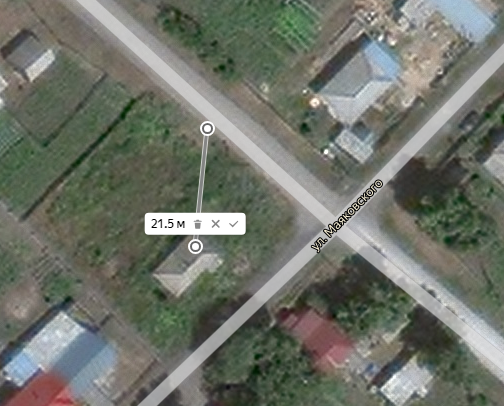 Место(площадка) накопления ТКО                                                   	17.с. Фунтики, ул. Молодежная, 6ИЖДСобственник: Администрация Фунтиковского сельсовета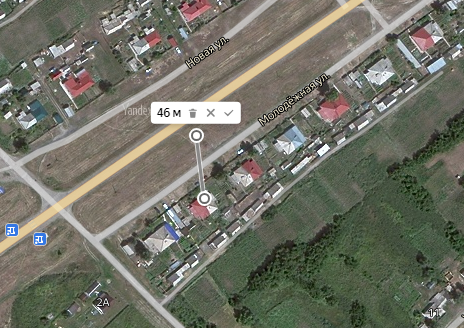 Место(площадка) накопления ТКО                                                   	18.с. Фунтики, ул. Молодежная, 26ИЖДСобственник: Администрация Фунтиковского сельсовета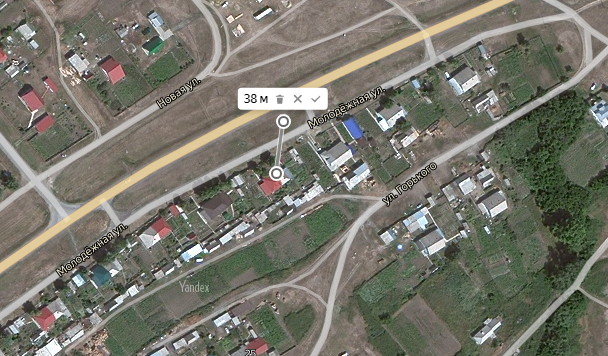 Место(площадка) накопления ТКО                                                   	19.с. Фунтики, ул. Новая, 6ИЖДСобственник: Администрация Фунтиковского сельсовета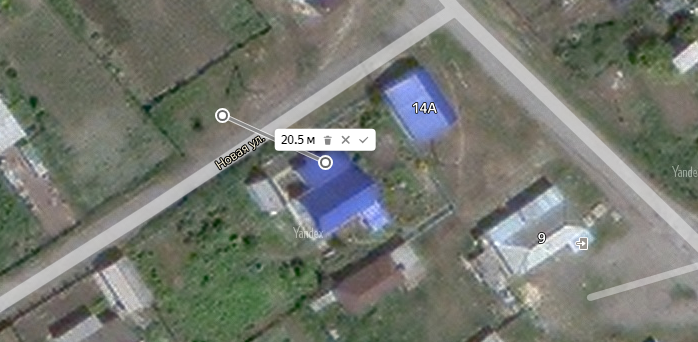 Место(площадка) накопления ТКО                                                   	20.с. Фунтики, ул. Юбилейная, 12ИЖДСобственник: Администрация Фунтиковского сельсовета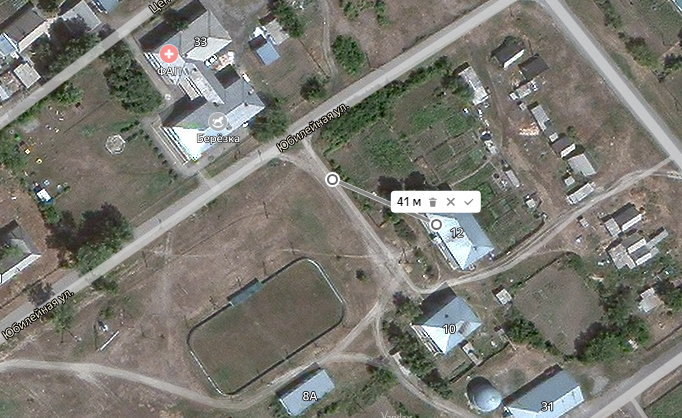 Место(площадка) накопления ТКО                                              »    